WYPRAWKA UCZNIA KLASY 1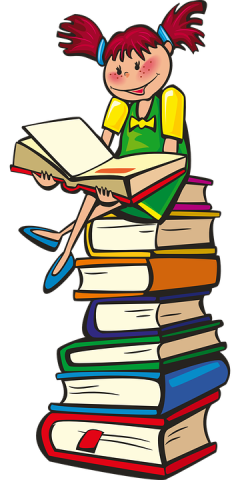 - zeszyty:  w trzy linie do j. polskiego (16 kartkowy – proszę zwrócić uwagę, aby był to zeszyt z czerwoną linią), w trzy linie do j. angielskiego (16 k.),w jednokolorową kratkę do matematyki (16 k.),gładki do piosenek (32 k.),        w kratkę (32 k.), który będzie służył jako dzienniczek,- buty na zmianę w podpisanym worku (zostawiane będą w szatni),- DUŻY klej w SZTYFCIE, plastelina, kredki ołówkowe i pastele,- 1 piórnik ( 2 - 3 ołówki, linijka, temperówka – najlepiej zamykana,  gumka, nożyczki)- teczka  A4 (na gumkę) i skoroszyt z wpiętymi 20 koszulkami,- strój na wf:  koszulka, spodenki, skarpetki - wszystko w podpisanym woreczku.Dodatkowo dla uczniów kl. 1B:- blok  techniczny biały i kolorowy (format A4),- blok rysunkowy biały i kolorowy (A4),- wycinanki (czyli papier kolorowy - zwykłe, a NIE samoprzylepne),- farby plakatowe, 2 pędzle (gruby i cienki).Wyprawka plastyczna dla uczniów kl. 1A będzie zakupiona z tzw. funduszu plastycznego zebranego od rodziców na zebraniu.Podręczniki – będą wypożyczone uczniom na czas nauki w szkole. Ćwiczenia - dzieci otrzymają je bezpłatnie wraz z rozpoczęciem nauki  we wrześniu.Dla uczniów uczęszczających na religię tytuły podręcznika i ćwiczeń, które należy zakupić, zostaną podane wkrótce.Wychowawczynie klas 1A i 1BMałgorzata Chrapek i Alicja Zajk